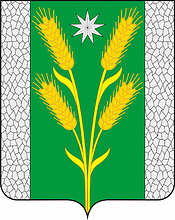 АДМИНИСТРАЦИЯ БЕЗВОДНОГО СЕЛЬСКОГО ПОСЕЛЕНИЯКУРГАНИНСКОГО РАЙОНАПОСТАНОВЛЕНИЕот 14.09.2021										№ 142поселок СтепнойО признании утратившими силу отдельных правовых актов администрации Безводного сельского поселения Курганинского районаРуководствуясь Федеральным законом от 6 октября 2003 г. № 131-ФЗ «Об общих принципах организации местного самоуправления в Российской Федерации», в соответствии с Федеральным законом от 1 июля 2021 г. № 248-ФЗ «О государственном контроле (надзоре) и муниципальном контроле в Российской Федерации», Уставом Безводного сельского поселения Курганинского района, зарегистрированным Управлением Министерства юстиции Российской Федерации по Краснодарскому краю от 7 июня 2017 г. № RU 235173022017001, в целях приведения в соответствие с федеральным законодательством отдельных правовых актов, п о с т а н о в л я ю:1. Признать утратившим силу постановления администрации Безводного сельского поселения Курганинского района:от 10 февраля 2020 г. № 28 «Об утверждении административного регламента «Осуществления муниципального контроля за использованием и охраной недр при добыче общераспространенных полезных ископаемых, а также при строительстве подземных сооружений, не связанных с добычей полезных ископаемых на территории Безводного сельского поселения Курганинского района»;от 27 апреля 2020 г. № 76 «О внесении изменений в постановление администрации Безводного сельского поселения от 10 февраля 2020 г. № 28 «Об утверждении административного регламента «Осуществления муниципального контроля за использованием и охраной недр при добыче общераспространенных полезных ископаемых, а также при строительстве подземных сооружений, не связанных с добычей полезных ископаемых на территории Безводного сельского поселения Курганинского района»;от 10 февраля 2020 г. № 29 «Об утверждении Порядка организации и осуществления муниципального контроля за использованием и охраной недр при добыче общераспространенных полезных ископаемых, а также при строительстве подземных сооружений, не связанных с добычей полезных ископаемых на территории Безводного сельского поселения»;от 13 мая 2020 г. № 78 «О внесении изменений в постановление администрации Безводного сельского поселения от 10 февраля 2020 г. № 29 «Об утверждении Порядка организации и осуществления муниципального контроля за использованием и охраной недр при добыче общераспространенных полезных ископаемых, а также при строительстве подземных сооружений, не связанных с добычей полезных ископаемых на территории Безводного сельского поселения»;от 20 июня 2021 г. № 86 «Об утверждении руководства по соблюдению обязательных требований, предъявляемых при осуществлении муниципального контроля за использованием и охраной недр при добыче общераспространенных полезных ископаемых, а также при строительстве подземных сооружений, не связанных с добычей полезных ископаемых на территории Безводного сельского поселения Курганинского района».2. Настоящее постановление разместить на официальном сайте администрации Безводного сельского поселения Курганинского района в информационно-телекоммуникационной сети «Интернет».3. Контроль за выполнением настоящего постановления оставляю за собой.4. Постановление вступает в силу со дня его официального опубликования.Глава Безводного сельского поселения Курганинского района					Н.Н. Барышникова